16.04.2019 г. в 15 детском саду г. Алексеевка проведено межведомственное мероприятие "Родительский патруль" совместно с сотрудником ОГИБДД ОМВД России Тюхиным  Евгением Александровичем  и родителями воспитанников.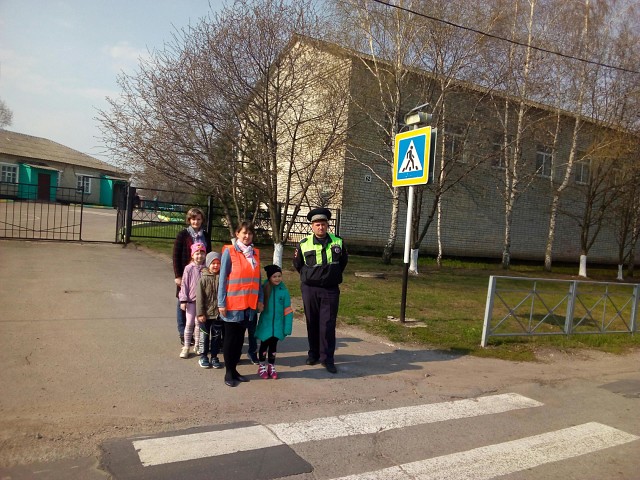 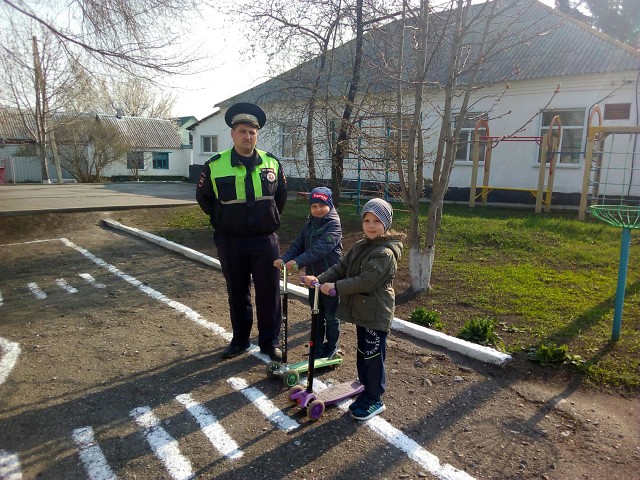 Тюхин Евгений Александрович рассказал дошкольникам о важности соблюдения правил дорожного движения